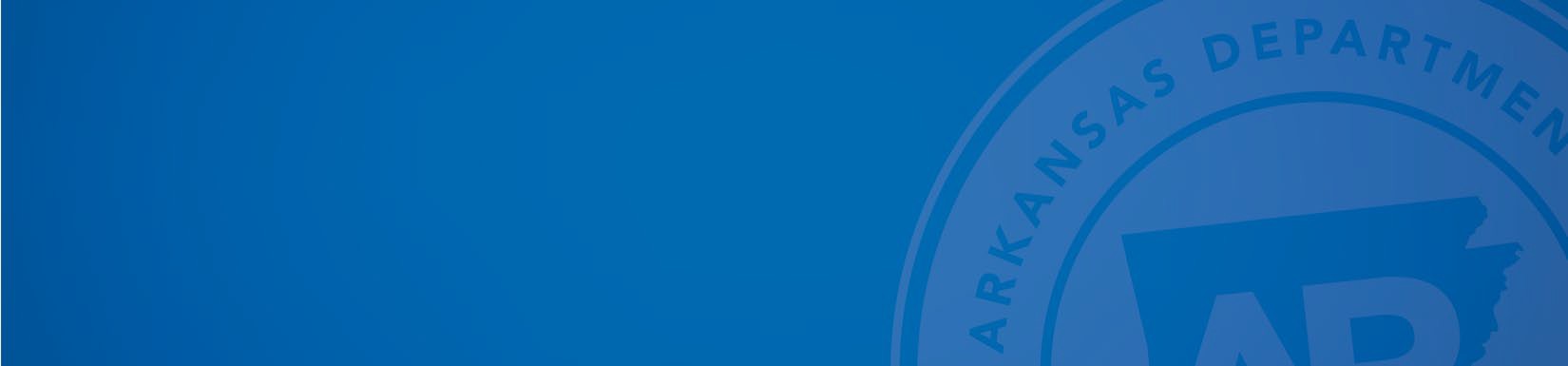 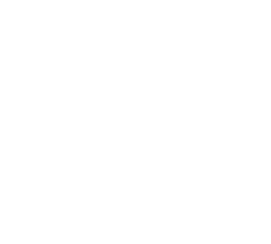 November 19, 2021FOR IMMEDIATE RELEASESusan Price, Arkansas BLS Programs Manager Arkansas Division of Workforce Services Susan.Price@arkansas.gov www.discover.arkansas.govArkansas’ Unemployment Rate Falls to 3.7 Percent in OctoberArkansas Civilian Labor Force Summary:Labor force data, produced by the U.S. Department of Labor, Bureau of Labor Statistics and released today by the Arkansas Division of Workforce Services, show Arkansas’ seasonally adjusted unemployment rate declined three-tenths of a percentage point, from 4.0 percent in September to 3.7 percent in October. Arkansas’ civilian labor force decreased 4,130, a result of 3,756 fewer employed and 374 fewer unemployed Arkansans. The United States’ jobless rate declined two- tenths of a percentage point, from 4.8 percent in September to 4.6 percent in October.BLS Program Operations Manager Susan Price said, “Arkansas’ unemployment rate has been slowly but steadily declining since the peak of the pandemic 18 months ago. The state’s jobless rate is now at 3.7 percent, slightly lower than pre- pandemic unemployment rate of 3.8 percent in February 2020.”Arkansas Nonfarm Payroll Job Summary:Arkansas’ nonfarm payroll jobs increased 12,100 in October to total 1,286,900. Ten major industry sectors posted gains. Jobs in trade, transportation, and utilities rose 3,500. Hiring occurred in all subsectors, with transportation-warehousing- utilities adding 2,100 jobs. Professional and business services increased 2,500. Gains were split between administrative- support services (+1,400) and professional-scientific-technical services (+1,100). Leisure and hospitality added 1,400 jobs, all in food services (+1,600). Jobs in educational and health services rose 1,300. Most of the expansions occurred in social assistance (+1,100). Smaller increases were posted in manufacturing (+900), other services (+900), and government (+900).Compared to October 2020, nonfarm payroll jobs in Arkansas rose 33,400. Growth was reported in nine major industry sectors, with six sectors each adding 3,400 or more jobs. Professional and business services posted the largest annual increase, up 8,200 jobs. Hiring occurred in all subsectors, but most of the expansion was in administrative and support services (+5,500). Jobs in leisure and hospitality rose 7,400, with hiring reported across all subsectors. Manufacturing added 7,000 jobs. Expansions in durable goods (+10,000) were offset by declines in nondurable goods (-3,000). Jobs in trade, transportation, and utilities rose 5,100. Most of the hiring occurred in transportation-warehousing-utilities (+3,400). Notable growth was posted in other services (+3,600), financial activities (+3,400), and educational and health services (+2,100). Jobs in government declined 3,000, mostly in local government-educational services (-2,800).ARKANSAS CIVILIAN LABOR FORCE SUMMARY, Seasonally AdjustedSource: U.S. Bureau of Labor Statistics, Current Population Survey.ARKANSAS NONFARM PAYROLL JOBS, Not Seasonally Adjusted (In Thousands)Source:   Monthly Survey of Employers, based on 1st Quarter 2020 benchmark.	Notes: Current month’s data are preliminary; previous month’s data are revised.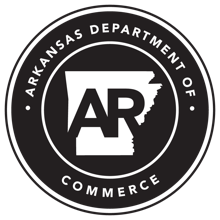 About the Arkansas Department of Commerce:The Arkansas Department of Commerce is the umbrella department for workforce and economic development drivers. Its divisions and regulatory boards include Division of Aeronautics, Waterways Commission, Wine Producers Council, Division of Workforce Services, Office of Skills Development, State Bank Department, Insurance Department, Securities Department, Economic Development Commission and Development Finance Authority. It was established July 2019 as part of Governor Asa Hutchinson’s wide-sweeping efficiency and transformation efforts to reduce 42 cabinet agencies to 15 while maintaining services for all Arkansans.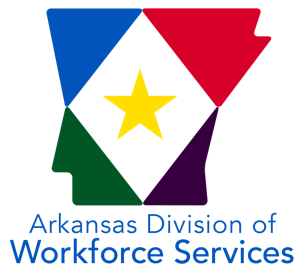 About the Arkansas Division of Workforce ServicesThe mission of the Arkansas Division of Workforce Services is to support and secure Arkansas' economic vitality through a highly skilled workforce by administering programs and providing services that empower employers and jobseekers. ADWS is a division of the Arkansas Department of Commerce.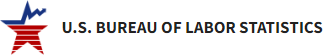 About Bureau of Labor Statistics (BLS)The Bureau of Labor Statistics measures labor market activity, working conditions, price changes, and productivity In the U.S. economy to support public and private decision making.About Local Area Unemployment Statistics (LAUS)The LAUS program produces monthly and annual employment, unemployment, and labor force data for Census regions and divisions, States, counties, metropolitan areas, and many cities, by place of residence.About Current Employment Statistics (CES)The CES program produces detailed industry estimates of employment, hours, and earnings of workers on nonfarm payrolls. CES State and Metro Area produces data for all 50 States, the District of Columbia, Puerto Rico, the Virgin Islands, and about 450 metropolitan areas and divisions.Oct 2021Sep 2021Oct 2020Chg From Sep 2021Chg From Oct 2020Civilian Labor Force1,353,5591,357,6891,333,366-4,13020,193Employment1,303,0391,303,4131,259,359-37443,680Unemployment50,52054,27674,007-3,756-23,487Unemployment Rate3.74.05.6-0.3-1.9U.S. Unemployment Rate4.64.86.9-0.2-2.3North American Industry Classification System (NAICS) Industry Group 2017October2021September2021October2020Chg From Sep 2021Chg From Oct 2020Total Nonfarm Payroll Jobs1286.91274.81253.512.133.4Goods Producing220.6219.1214.81.55.8Mining, Logging, & Construction58.858.260.00.6-1.2Mining & Logging5.75.65.40.10.3Construction53.152.654.60.5-1.5Specialty Trade Contractors34.033.034.61.0-0.6Manufacturing161.8160.9154.80.97.0Durable Goods83.483.073.40.410.0Nondurable Goods78.477.981.40.5-3.0Service Providing1066.31055.71038.710.627.6Trade, Transportation, & Utilities257.1253.6252.03.55.1Wholesale Trade46.946.045.60.91.3Retail Trade141.0140.5140.60.50.4Transportation, Warehousing, & Utilities69.267.165.82.13.4Information12.412.211.60.20.8Financial Activities67.267.363.8-0.13.4Finance & Insurance53.353.550.2-0.23.1Real Estate, Rental, & Leasing13.913.813.60.10.3Professional & Business Services149.4146.9141.22.58.2Professional, Scientific, & Technical43.842.742.51.11.3Management of Companies35.135.133.70.01.4Administrative & Support Services70.569.165.01.45.5Educational & Health Services189.6188.3187.51.32.1Educational Services17.217.016.20.21.0Health Care & Social Assistance172.4171.3171.31.11.1Ambulatory Health Care60.060.859.4-0.80.6Social Assistance36.435.336.01.10.4Leisure & Hospitality115.5114.1108.11.47.4Arts, Entertainment, & Recreation12.212.310.4-0.11.8Accommodation & Food Services103.3101.897.71.55.6Accommodation Services10.210.39.0-0.11.2Food Services93.191.588.71.64.4Other Services68.867.965.20.93.6Government206.3205.4209.30.9-3.0Federal Government20.620.721.6-0.1-1.0State Government78.277.777.60.50.6State Government, Educational Services31.831.330.90.50.9State Government, Excluding Education46.446.446.70.0-0.3Local Government107.5107.0110.10.5-2.6Local Government, Education Services64.563.667.30.9-2.8Local Government, Excluding Education43.043.442.8-0.40.2